עברית לכיתה זתוכנית הלימודיםא. הבנה והבעההבנת הנקראקריאה וניתוח של טקסטים מסוגים שונים: רציפים (כגון מאמרים, ערכים אנציקלופדיים וויקיפדיים, מכתבים, ידיעות עיתונאיות, טורי דעה) ושאינם רציפים (כגון תמונות, טבלה, גרף, הערות שוליים וכדומה)סוגי הטקסטים: טקסט מידע, טקסט טיעון ושכנוע, טקסט שימושי (הנחיות והוראות, מדריך ומפעיל), טקסט היצגי הבעה בכתבמטרות הכתיבהכתיבה למטרת שכנועכתיבה לצורך דיווח / מסירת מידעכתיבה למטרות הפעלהסוגי הכתיבהכתיבת טיעון: הבעת דעה, הבעת עמדה אישית והנמקתה, כתיבת תגובה; בכתיבה זאת חשוב להקפיד על איכות ההנמקה.סיכום טקסט אחד או יותר; בהוראת הסיכום יש לעמוד על הוראת רכיבי הסיכום: השמטה, הכללה והבניה מחדש. בהוראת סיכום ממזג יש לעמוד על עקרונות של מיון והכללה ועל עמידה על המאחד לעומת המייחד בין הטקסטים ביחס לעניין מסוים.כתיבה טקסטים היצגיים ברצפים לוגיים, כגון רצף כרונולוגי, סיבה ותוצאה, בעיה ופתרונה, תופעה – גורמיה והשפעותיה ועודכתיבה של דיווחארגון מידע באמצעות היצגים חזותייםהמללה של היצגים חזותייםכתיבת השוואה ב. הבעה בעל פהקריאה בקול של טקסט מנוקד ובלתי מנוקדדיון בקבוצהטיעון בעל פה ג. לשון ומטה לשוןמבנה המילה: תחיליות וסופיות, שורש ותבניתחלקי הדיבור: שם העצם, שם הפעולה, שם התואר, הפועל (כולל שם הפועל), כינויי הגוף, מילות היחס, מילות הקישורהפועל: זמני הפועל, הגופים והשימוש בהםמשמעויות הפועל – פעיל וסביל: זיהוי, המרה והתפקיד של שימוש במשמעויות אלה בטקסטהצירופים השמניים: צירוף הסמיכות (יידוע, וריבוי), צירוף שם העצם ושם התואר (יידוע וריבוי), צירוף היחסהקַשרים הלוגיים; את הקשרים הלוגיים יש להורות ברמת המשפט, הפסקה והטקסט השלם לצורכי ההבנה וההפקה של הטקסטים. יש לעמוד על השימוש המדויק של מילות הקישור בתוך הטקסט ולהימנע משינון בעל פה של טבלאות קשרים למיניהן.סימני הפיסוק: נקודה, סימן שאלה, סימן קריאה, נקודתיים, מירכאותשם המספר: המספר המונה (לצורך מנייה, לציון תאריכים ולציון סתמיות), המספר הסודרדרכי המסירה: דיבור ישיר ודיבור עקיף ד. המילוןהתאמת ההגדרה והמשמעות המילונית להקשרדרכי החיפוש במילון (שם עצם, שם תואר וצירופים)מבנה ההגדרה: ההבחנה בין הפירוש לבין הדוגמה והמובאהפרטים דקדוקיים: מין דקדוקי, חלקי דיבור (שם, פועל, תואר), נטייה ושורשה.   אוצר המילים והמשמעיםהבנת משמעויותיהן של מילים בתוך הקשריחסי מילים ומשמעים: יחסי נרדפות, ניגודיות והיכללותעברית לכיתה חתוכנית הלימודיםא. הבנה והבעההבנת הנקראקריאה וניתוח של טקסטים מסוגים שונים: רציפים (כגון מאמרים, ערכים אנציקולופדיים וויקיפדיים, מכתבים, ידיעות עיתונאיות, טורי דעה) ושאינם רציפים (כגון תמונות, טבלה, גרף, הערות שוליים וכדומה).סוגי הטקסטים: טקסט מידע, טקסט טיעון ושכנוע, טקסט שימושי (הנחיות והוראות, מדריך ומפעיל), טקסט היצגיהבעה בכתבמטרות הכתיבהכתיבה למטרת שכנועכתיבה לצורך דיווח / מסירת מידעכתיבה למטרות הפעלהסוגי הכתיבהכתיבת טיעון: הבעת דעה, הבעת עמדה אישית והנמקתה, כתיבת תגובה. בכתיבה זאת חשוב להקפיד על איכות ההנמקה.סיכום טקסט אחד או יותר. בהוראת הסיכום יש לעמוד על הוראת רכיבי הסיכום: השמטה, הכללה והבניה מחדש. בהוראת סיכום ממזג יש לעמוד על עקרונות של מיון והכללה ועל עמידה על המאחד לעומת המייחד בין הטקסטים ביחס לעניין מסוים.כתיבה טקסטים היצגיים ברצפים לוגיים, כגון רצף כרונולוגי, סיבה ותוצאה, בעיה ופתרונה, תופעה גורמיה והשפעותיה ועוד[1]כתיבה של דיווחארגון מידע באמצעות היצגים חזותייםהמללה של היצגים חזותייםכתיבת השוואהב. הבעה בעל פההרצאת דברים (פרזנטציה)דיון בקבוצהטיעון בעל־פהג. לשון ומטה לשוןמבנה המילה: תחיליות וסופיות, שורש ותבניתחלקי הדיבור: שם העצם, שם הפעולה, שם התואר, הפועל (כולל שם הפועל), כינויי הגוף, מילות היחס, מילות הקישורהפועל: זמני הפועל, הגופים והשימוש בהם, משמעויות הפועל - פעיל וסביל: זיהוי, המרה והתפקיד של שימוש במשמעויות אלה בטקסט.הצירופים השמניים: צירוף הסמיכות (יידוע, וריבוי), צירוף שם העצם ושם התואר (יידוע וריבוי), צירוף היחסהקַשרים הלוגיים. את הקשרים הלוגיים יש להורות ברמת המשפט, הפסקה והטקסט השלם לצורכי ההבנה וההפקה של הטקסטים. יש לעמוד על השימוש המדויק של מילות הקישור בתוך הטקסט ולהימנע משינון בעל פה של טבלאות קשרים למיניהן.סימני הפיסוק: נקודה, סימן שאלה , סימן קריאה, נקודתיים, מירכאותשם המספר: המספר המונה (לצורך מניה, לציון תאריכים ולציון סתמיות), המספר הסודרדרכי המסירה: דיבור ישיר ודיבור עקיףד. המילוןהתאמת ההגדרה והמשמעות המילונית להקשרדרכי החיפוש במילון (שם עצם, שם תואר וצירופים)מבנה ההגדרה: ההבחנה בין הפירוש לבין הדוגמה והמובאהפרטים דקדוקיים: מין דקדוקי, חלקי דיבור (שם, פועל, תואר), נטייה ושורשה. אוצר המילים והמשמעיםהבנת משמעויותיהן של מילים בתוך הקשריחסי מילים ומשמעים: יחסי נרדפות, ניגודיות והיכללותתכנית עבודה וסילבוס לכיתות ז-ח בעברית ספר הלימודים: הבעה ולשון : מילה טובה מאוד לכיתה ז'-ח' -  מט"ח. עד להגעת המחשבים, יהיו ספרים רגילים בכיתות.נושאי לימוד: ת.ז. של טקסטסוגי טקסטים – מידעי, מפעיל, שכנועקריאה דמומה וקריאה בע"פכתיבת חיבורים מסוגים שונים: מידעי, מפעיל, שכנועסיכום: בורר וממזגהיצגים גרפיים – הבנתם והמללתםמבנים לוגיים של טקסט – קריאה וכתיבה: השוואה, רצף כרונולוגי, הכללה ופירוט, בעיה ופתרון וכו'הבעה בעל פה – הכנה של סיכומים והצגתם בפני הכיתה לשון ומטה-לשון כ( %- 15 מסך כל שעות ההוראה) מילות קישורחלקי הדיבור: שם עצם, שם תואר, פועל, שם פועל, שם פעולה, מילות יחס הפועל: שורש (גזרת השלמים ושורש ריבועי), זמן, גוף, בניין, משמעות (פעיל\סביל), בינוניהבחנה בין סמיכות לבין שם עצם ותוארו, יידוע וצורת רבים שם המספר: מספר מונה וסודר עם כל נטיות הגוףהיקף שעות ההוראה: 2 ש"ש לכיתה בכל שכבההערכה: מבחן למחצית, בחנים על-פי שיקול הדעת של המורים, עבודת כתיבה וקריאה בקול בכיתהפירוט נושאי הלמידה – הסבר:לאורך השנה הבנת הנקרא תמלא כשני-שליש מזמן ההוראה. נושאים מתחומים אחרים – כגון תורת הצורות ותחביר (חלקי דיבור וכד') – ישולבו בשיעורי הבנת הנקרא, כאשר השיעור השלישי מוקדש להדגש ולהרחבה של הנושאים מחוץ להבנת הנקרא, ולקריאה דמומה ובקול, זאת על-פי בחירת כל מורה ומורה. על-כן לא מצוינים נושאים אלה בפירוט החודשי. תכנון שנהמבנה השנה:כאמור, השנה מחולקת בו-זמנית לשלושה ולשני חלקים.יש שלושה מפגשים עם תלמידים הנקראים "צמתי הערכה". להלן טבלה שמסכמת את הנושא:עבודות ומבחנים - לפי מחציות:עניינים פדגוגיים בכיתה:כפי שעלה בישיבה הראשונה, יש מספר דגשים לגבי תוכני השיעורים:בכל שיעור התלמידי יפגשו טקסט, ועדיף יותר מאחד.עליהם לקרוא בשיעור (גם בקול וגם "בשקט בלב"), וניתן לדרוש גם קריאה בבית.הטקסטים יהיו מסוגים שונים - מידע, שכנוע, מפעיל ושאר ירקות - ובנושאים מגוונים, כולל מקצועות לימוד אחרים.הטקסט הוא מוקד הלמידה, ולא המיומנות הספציפית שנלמדת.חודשנושאמטרות אסטרטגיות למידהספטמבר – 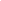 אוקטובר1. מיומנויות בשלב ההטרמה2. אחרי קריאה ראשוניתהתלמיד יבחין בסוג הטקסט. התלמיד יבחין בכותרת.התלמיד יבחין ברמזים גרפיים ובמקדמי אירגון בטקסט: מפות, תמונות, תרשימים.התלמיד יזהה את הנושא של הפסקה.התלמיד יזהה את נושא הטקסט.מיומנויות איתור מידע: התלמיד יאתר וישחזר פרטים מהטקסטניבוי תוכן הטקסט ע"פ הכותרת. ניבוי תוכן טקסט ע"פ רמזים גראפיים.הבנת מילה מתוך הקשראיתור מידע מפורש בטקסטאיתור מידע מרומז, חיבור חלקי מידע מפסקאות\טקסטים שוניםנובמברמיומנויות הבנה ברמה המבניתהתלמיד יזהה מבנים לוגיים של טקסטיםהתלמיד יבין את תפקידן של מילות הקישוריבחין ביחסים לוגיים בטקסט וינתח אותם: הכללה ומיון, סיבה ותוצאה, בעיה ופתרון, השוואה, הנגדה וכו' שחזור רצף האירועים\קביעת סוג המבנה הלוגיארגון המידע בתרשים זרימה.שאלות הבנה על מילות הקישור ועל השפעתן על מבנה הטקסטחיזוי / העלאת השערות בעקבות הטקסט. הבנת מטרת הטקסט.דצמברמיומנויות הבנה ברמה המפרשת   התלמיד יאתר ויבין את הרעיון או המסר המרכזי שאינו מוצהר בטקסט.התלמיד ינתח את הסבטקסט ויזהה את הרעיון המרכזי  שלויעשה אנלוגיות ויביא דוגמאות  ימצא משפטי מפתח הסקת מסקנות גלויות וסמויות מתוך הטקסט  זיהוי השקפת המחבר (טיעון)יסכם בעל-פה או בכתב את מה שלמד.ינוארמיומנויות הבנה ברמה הביקורתיתיביע דעה אישית על הכתוב ("מה דעתך?, מה אתה חושב על?")   ייתן ביטוי לרגש שהטקסט מעורר (מה הרגשת?)יגיד או יכתוב מה למד מן הטקסט יוכל  להשוות מצבים ורעיונות המתוארים בטקסט, למציאות חייו (איך אתה היית פותר את הבעיה...האם קרה לך מקרה דומה?)הבחנה בין דעות לעובדות. זיהוי הבעיה ומציאת פתרון.הבעת עמדה אישית מנומקת על הטקסט.פברוארמיומנויות הסיכוםהתלמיד ילמד להבחין בין עיקר לתפלהתלמיד יכיר את הסיכום הבורר ואת הסיכום הממזגסיכום בורר של טקסט אחדסיכום ממזג של שני טקסטים\טקסט מרכזי וטקסטים משנייםמרץתרגול בשלושת הפרמטרים: איתור מידע, פרשנות והיסק, הערכה וביקורתתרגול במיומנויות הסיכוםהתלמיד ירכוש בטחון בהבנה והבעההתלמיד יתרגל כתיבת סיכומיםתרגול בעזרת ספר הלימודים,  מיצ"בים ומבחני מפמ"ראפרילחיפוש מידע באינטרנטכתיבה טיעונית ומידעית על-סמך שני טקסטים שמצאו התלמידיםהתלמיד ילמד למצוא מידע מהימן ברשתהתלמיד ילמד לשכתב ולא להעתיקהתלמיד ילמד לאזכר מקורותשימוש במחשב\פלאפון לחיפוש מידעמאי - יוניסיכום החומר של השנהמבחן או עבודה לסיכום השנהכתיבה יצירתיתהתלמיד ישתמש במיומנויות שרכש במהלך השנהחזרה והדגשה של המיומנויות שנלמדו בדגש על כתיבת סיכום וטיעוןצומת ההערכה:א' חורף - בדצמברב'אביב - במרץג'סוף שנה 20 ביוני